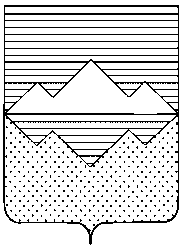 АДМИНИСТРАЦИЯСАТКИНСКОГО МУНИЦИПАЛЬНОГО РАЙОНАЧЕЛЯБИНСКОЙ ОБЛАСТИПОСТАНОВЛЕНИЕОт «20» декабря 2023 года № 764г. СаткаО внесении изменений в постановление Администрации Саткинского муниципального  района от 25.12.2019 № 913 «Об утверждении муниципальной программы Профилактика терроризма в Саткинском муниципальном районе»  В соответствии со статьёй 179 Бюджетного кодекса Российской Федерации, постановлением Администрации Саткинского муниципального района от 23.12.2020 № 857 «Об утверждении Порядка принятия решений о разработке муниципальных программ Саткинского муниципального района и муниципальных программ Саткинского городского поселения, их формирования и реализации»ПОСТАНОВЛЯЮ:Внести в муниципальную программу «Профилактика терроризма в Саткинском муниципальном районе» утвержденную постановлением Администрации Саткинского муниципального района от 25.12.2019 № 913, следующие изменения:1) раздел Объемы бюджетных ассигнований муниципальной программы по годам и по источникам финансирования Паспорта муниципальной программы «Профилактика терроризма в Саткинском муниципальном районе» изложить в следующей редакции:«Общий объем финансирования муниципальной программы 565000 рублей, за счет средств районного бюджета:-  в 2020 году – 15000 рублей;- в 2021 году – 50000 рублей;- в 2022 году – 100000 рублей;- в 2023 году – 100000 рублей;- в 2024 году – 100000 рублей;- в 2025 году*-100000 рублей;- в 2026 году*-100000 рублей.»*Не подтверждено финансированием.2) раздел 8 «Финансово-экономичиское обоснование муниципальной программы» Паспорта муниципальной программы «Профилактика терроризма в Саткинском муниципальном районе» изложить в следующей редакции:*Не подтверждено финансированием.2. Постановление Администрации Саткинского муниципального района от 23.12.2022 № 985 «О внесении изменений в муниципальную программу «Профилактика терроризма в Саткинском муниципальном районе» считать утратившим силу.3. Отделу организационной и контрольной работы Администрации Саткинского муниципального района (Корочкина Н.П.) опубликовать настоящее постановление на официальном сайте Администрации Саткинского муниципального района.4. Организацию выполнения настоящего постановления возложить на заместителя Главы Саткинского муниципального района по межведомственному взаимодействию и безопасности Шевалдина В.А.5. Настоящее постановление вступает в силу с даты подписания.Глава Саткинского муниципального района                                                               А.А. ГлазковМероприятияСтатья экономической классификации расходовСумма(руб)2020 годСумма(руб)2021 годСумма(руб)2022 годСумма(руб)2023 годСумма(руб)2024 годСумма(руб)2025 годСумма(руб)2026 год1. Разработка, изготовление, распространение наглядно-агитационных материалов (баннеров, буклетов, стендов, листовок, календарей).Организация и проведение конкурсов, профилактических, интеллектуальных и спортивных мероприятий (приобретение сувенирной продукции, наградного материала).Организация акций памяти в день солидарности в борьбе с терроризмом.Прочие расходы, услуги15 00050 000100 000100 000100 000100 000*100 000*в том числе:- приобретение наглядного материала антитеррористической направленности (53 шт.);- приобретение свечей(200 шт.);- приобретение гелиевых шаров (100 шт.);- приобретение грамот, дипломов, плакатов (56 шт.);- изготовление эскиза грамоты, диплома, плаката;- изготовление блокнотов (100 шт.);- изготовление наклеек на магнитной основе (100 шт.); - изготовление «Ручка шариковая с нанесением логотипа» (200 шт.);- изготовление баннера;- сертификаты;- организация и проведение интеллектуальной игры для состоящих на учете в ОПДН и приобретение призов;- приобретение призов на конкурс рисунков;- организация и проведение туристического слета для детей состоящих на учете в ОПДН106002960300840300106002000150028001000500050008000600081001060020001500280010005000500080006000810015000150002000010600200015002800100050005000800060008100150001500020000106002000150028001000500050008000600081001500015000200001060020001500280010005000500080006000810015000150002000010600200015002800100050005000800060008100150001500020000Всего:15 00050 000100 000100 000100 000100 000*100 000*